14 MAGGIOPASOLINI E L’ INVENZIONE DEL LUOGOConferenzaPaolo Biscottini e Aldo ColonnettiOre 18.00 cortile Municipio (in caso di maltempo Centro giovanile di via Mazzini)La manifestazione si svolgerà anche in caso di maltempoLa manifestazione è gratuitaPer informazioni: Casa Cremonini Tel: 0524.83377Iat.Fidenza@terrediverdi.it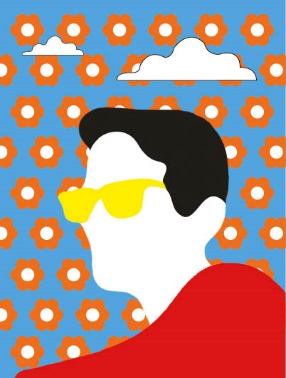 Paolo Biscottini vive a Milano dove dirige il Museo Diocesano, che ha contribuito a fondare alla fine degli anni Novanta. È stato direttore dei Musei Civici e della Villa Reale di Monza e di Palazzo Reale a Milano.Ha realizzato mostre di arte moderna e contemporanea, pubblicando libri, cataloghi e saggi di Storia dell’Arte e di Museologia.Aldo Colonetti è filosofo, storico e teorico dell’arte, del design e dell’architettura. Dal 1985 al 2013 è stato direttore scientifico dello IED,dal 1991 al 2014. Ha fatto parte del Comitato scientifico Triennale di Milano, del Comitato Presidenza ADI, del Consiglio Nazionale del Design. 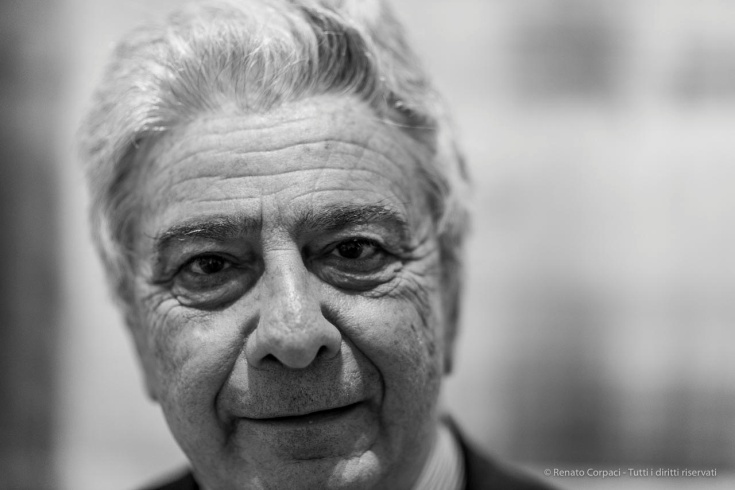 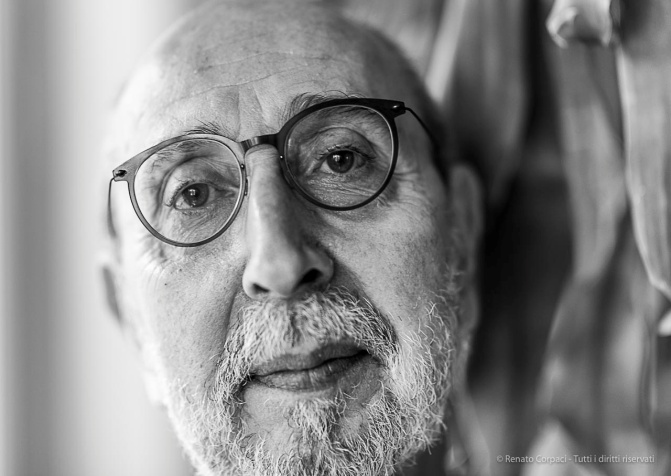 